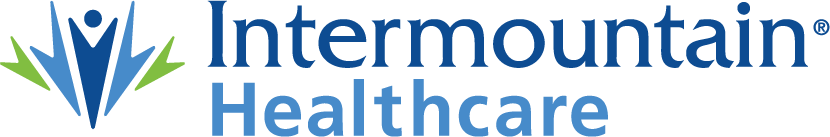 An Official Communication from Intermountain HealthcareNovember 10, 2021Dear Valued Patient, Intermountain Healthcare’s guiding mission is helping people live the healthiest lives possible®. We work with our patients to help you achieve your personal health potential. Sometimes in our pursuit of this goal, changes are made to those who take care of you, and this is one of those occasions. We are excited to announce that your providers from the Lone Mountain myGeneration Clinic will be moving to a new location, effective 1/18/2022.  The new address is listed below:4494 N Rancho Dr. Las Vegas, NV 89130Nittu Singh, MD, Aysa Chavarria, NP, Matthew Espinosa, NP, and Amber Peterson, NP will all resume seeing patients at this new clinic address. If you are scheduled to be seen, please know your appointment remains secured, but that you will need to arrive at our new location to be seen. We have included a map for your convenience.We recognize that change is not always easy, but it can serve an important purpose of ensuring you, our valued patient, our very best. If for any reason you have questions, please call us at 702-655-0550. Thank you for placing your trust in Intermountain Healthcare. It is an honor and duty we do not take for granted.Sincerely,Ama Brobbey,MD Ama Brobbey, MDChief Medical Officer